SEVEN LAKES LANDOWNERS ASSOCIATION BARCODE SPONSORSHIP FORMDate:  __________________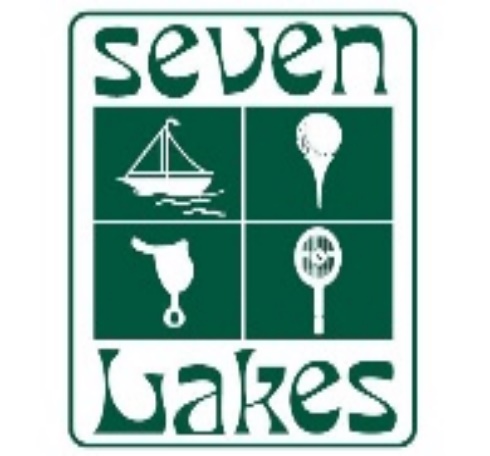 Your Name:  ______________________________________________Your Address (mailing):	________________________________				________________________________Your Address (physical):	________________________________				________________________________	Best Phone # to reach you: 	________________________________Your Email address:	         	_______________________________By signing here, you are aware that you may sponsor 2 vehicles to have a barcode (that do not reside in SLLA) per lot, and, that you will accept 100% responsibility for your guest/s.  Myself and my guest/s understand that each bar code is $15 and is good for the period of one year.  Print Name:  __________________________    Signature:  ____________________________ Date:  ___________Name of Sponsored GuestBar Code #